令和５年　　月　　日研　修　報　告　書研修日時令和５年２月３日　14：00～15：00　（オンライン開催日）その他閲覧可能日　　令和５年　　月　　日～　　月　　日研修場所オンライン開催研修テーマ虐待防止研修研修目的昨今、業界的にも虐待や不適切ケアに関する報道がされる中、そこに関わる我々は見て見ぬふりをするのではなく、胸のどこかが痛くなるような感性を磨き、我がごとに置き換え、自己覚知ができるようになる人材を育てることを目的とします。講師熊本県介護福祉士会会長　石本淳也（社会福祉法人リデルライトホーム施設長）研修題名私たちはなぜ”虐待”をしてしまうのか？研　修　内　容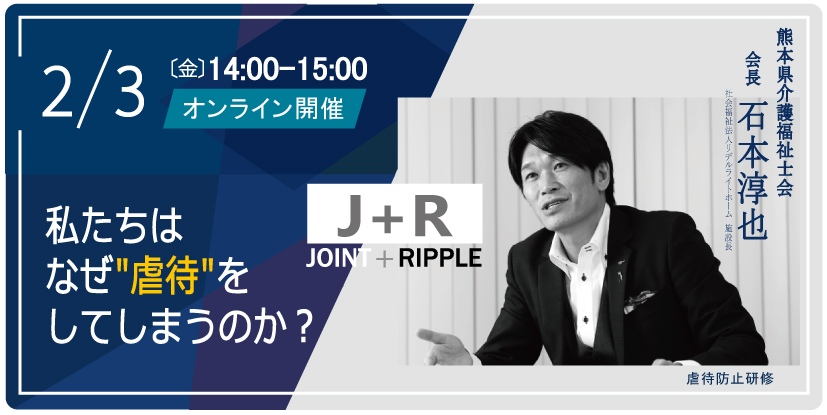 http://riddell-wright.com/jointandripple-tr/基本的な虐待の定義の理解不適切なケアの理解自己の理解.etc